A L F A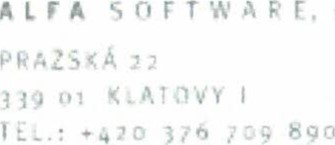 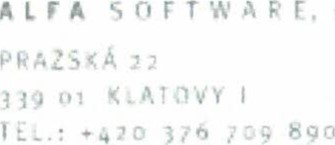 S O F TW A R EDODATEK ke smlouvě o programátorském servisu a podpoře A-10415uzavřené podle obchodního zákoníku č. 513/1991 Sb. v platném znění a zákona o právu autorském č. 121/2000 Sb. v platném znění (platí pro smlouvy uzavřené do 31. 12. 2013)uzavřené podle občanského zákoníku č. 89/2012 Sb. v platném znění a zákona o právu autorském č. 121/2000 Sb. v platném znění (platí pro smlouvy uzavřené od 1. 1. 2014)Smluvní stranyAlfa Software, s.r.o, se sídlem: Pražská 22, 339 01 KLATOVY l., zastoupená: Mgr. Evou Maurerovou, jednatelem společnosti bankovní spojení: 27-7280010247/01 OO, KB Klatovy IČO: 26359812, DIČ: CZ26359812,Výpis z obchodního rejstříku, vedeného Krajským soudem v Plzni, oddíl C, vložka15248 dále jen „POSKYTOVATEL" na straně jednéaCentrum sociálních služeb a pomoci Chrudim se sídlem: Soukenická 158, Chrudim, PSČ 53701 zastoupená: bankovní spojení:IČO / DIČ: 15054080/ uživatelské číslo: 58169dále jen „NABYVATEL” na straně druhé se dohodly na těchto změnách:l. PŘEDMĚT DODATKUZměna článku 1. PŘEDMĚT A ÚČEL SMLOUVY bod 1.1 původní smlouvy. I.11	Změna článku 6. ODMĚNA bod 6.1 původní smlouvy.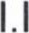 Il. ZMĚNA PŘEDMĚTU A ÚČELU SMLOUVYStávající znění článku 1 odstavce 1.1 původní smlouvy se tímto dodatkem ruší a plně nahrazuje následujícím zněním: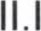 'Předmětem této smlouvy je poskytování služeb k programovému vybavení AVENSIO SOFTWARE v rozsahu 100 aktivních mzdových lístků při současném připojení 1 uživatele k databázi.”Ill. ZMĚNA ODMĚNYIll. I Stávající znění článku 6 odstavce 6.1 původní smlouvy se tímto dodatkem ruší a plně nahrazuje násladujícím znění:'Odměna za programátorský servis je stanovena podle Zákona o cenách č. 526/1990 Sbírky a to dohodou na 8 736,- Kč bez DPH ročně. V případě uzavření smlouvy v průběhu roku později než v měsíci lednu je odměna za programátorský servis v prvním roce stanovena jako alikvotní část roční odměny.”strana 1 z 2	W A R E	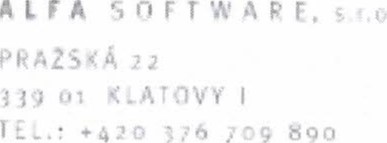 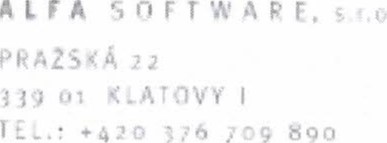 IV. ZÁVĚREČNÁ USTANOVENÍ	IV.1	Dodatek nabývá účinnosti dne 01.07.2023.IV.11 Dodatek je vyhotoven ve dvou vyhotoveních, z nichž každé má platnost originálu. POSKYTOVATEL a 	NABYVATEL obdrží po jednom vyhotovení.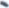 Datum, razítko a podpisDne 27.06.2023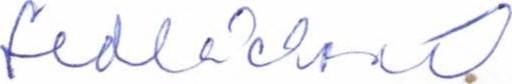 Mgr. Eva Maurerováza POSKYTOVATELEALPA SOFTWARE,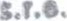 PRAŽSKÁ 22 339 Ot KLATOVY t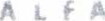 S 	TEL.: +420 376 709 85' DIČ: CZ263 59 812	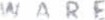 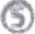 Datum, razítko a podpis 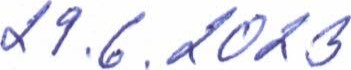 SOCIÁLNÍCH SLA POMOCI Cl IRUDSoukenická 1 58537 01 C H R I so U I)	1(l) ICO: za NABYVATELE Mgr. Darmovzalová Hana ředitelkastrana 2 z 2